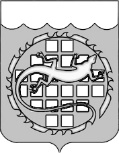 ПРЕДПИСАНИЕ № 6об устранении нарушений законодательства Российской Федерациио контрактной системе в сфере закупокг.Озерск										      24.07.2015Инспекция Контрольно-счетной палаты Озерского городского округа в составе:руководителя инспекции:	-	Поспеловой И.Ю. – начальника отдела правового и документационного обеспечения Контрольно-счетной палаты Озерского городского округа, 	члена инспекции:	-	Ляшук Е.Н. – инспектора-ревизора Контрольно-счетной палаты Озерского городского округа,по результатам плановой проверки соблюдения Муниципальным бюджетным общеобразовательным учреждением «Средняя общеобразовательная школа №21» при осуществлении закупок требований законодательства Российской Федерации и иных нормативных правовых актов Российской Федерации о контрактной системе в сфере закупок, на основании акта плановой проверки от 24.07.2015 № 17, в соответствии с частью 22 статьи 99 Федерального закона от 05.04.2013 № 44-ФЗ «О контрактной системе в сфере закупок товаров, работ, услуг для обеспечения государственных и муниципальных нужд» (далее – Федеральный закон № 44-ФЗ)ПРЕДПИСЫВАЕТ:директору Муниципального бюджетного общеобразовательного учреждения «Средняя общеобразовательная школа №21»:1.	В срок до 03.08.2015 устранить нарушения:1.1. части 3 статьи 103 Федерального закона № 44-ФЗ путем направления в федеральный орган исполнительной власти, осуществляющий правоприменительные функции по кассовому обслуживанию исполнения бюджетов бюджетной системы Российской Федерации информации о заключении (исполнении) договоров:- о заключении с ИП Поляковым И.Б. и исполнении контракта от 26.05.2015 № 0169300044215000154-0122281-02 на поставку офисной бумаги формата А4 на сумму 17 667 руб. 89 коп.;- о заключении с МУП «Комбинат школьного питания» договора от 29.12.2014 № 0169300044215000587-0122281-01 на организацию питания учащихся на сумму 224 181 руб. 34 коп.;- о заключении с ОАО «Челябэнергосбыт» договора энергоснабжения от 31.12.2014 № 3113 на сумму 119 600 руб. 00 коп.  и изменении цены договора до суммы 118 900 руб.00 коп.;- о заключении с МУМПКХ договора теплоснабжения от 05.02.2015                 № 27/15-Т на сумму 1 290 700 руб. 00 коп.  и изменении цены договора до суммы 1 255 700 руб.00 коп.;- о заключении с МУМПКХ договора холодного водоснабжения и водоотведения от 05.02.2015 № 466/15-ВС на сумму 11 900 руб. 00 коп.  и изменении цены договора до суммы 11 700 руб.00 коп.1.2. части 9 статьи 94 Федерального закона от 05.04.2013 № 44-ФЗ «О контрактной системе в сфере закупок товаров, работ, услуг для обеспечения государственных и муниципальных нужд» путем размещения на официальном сайте информации о поставленном товаре, об оказанной услуге в форме отчета:-	об исполнении контракта от 26.05.2015 № 0169300044215000154-0122281-02 на поставку офисной бумаги формата А4 на сумму 17 667 руб. 89 коп.2.	В срок до 06.08.2015 представить в адрес Контрольно-счетной палаты Озерского городского округа, заверенные надлежащим образом копии документов, подтверждающие исполнение пункта 1 настоящего предписания.Настоящее предписание может быть обжаловано в установленном законом порядке.Руководитель инспекции                                                                И.Ю. Поспелова Члены инспекции                                                                             Е.Н. ЛяшукОдин экземпляр предписания получил    _______________							                      (дата)_________________________		______________		_________________           (должность руководителя)		                               (подпись)			(ф.и.о.)КОНТРОЛЬНО-СЧЕТНАЯ ПАЛАТАОЗЕРСКОГО ГОРОДСКОГО ОКРУГА                                                                   Директору Муниципального                                                                        бюджетного общеобразовательного                                                                    учреждения «Средняя общеобразо-                                                                    вательная школа №21» В.В. Анисимову               456780, Челябинская область,               г. Озерск, б. Луначарского, 11